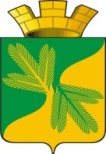 Ханты - Мансийский автономный округ – ЮграСоветский районАДМИНИСТРАЦИЯ ГОРОДСКОГО ПОСЕЛЕНИЯ ТАЁЖНЫЙП О С Т А Н О В Л Е Н И Е 15 января 2024 года							                            №   1Об утверждении перечня резервных помещений для голосования в 2024 году   В соответствии с Федеральным законом от 06.10.2023 № 131-ФЗ «Об общих принципах организации местного самоуправления в Российской Федерации», Федеральным законом от 12.06.2002 № 67-ФЗ «Об основных гарантиях избирательных прав и права на участие в референдуме граждан Российской Федерации, Уставом городского поселения Таежный, в целях осуществления непрерывной работы избирательных комиссий в день выборов Президента Российской Федерации, с 15 по 17 марта 2024 года и обеспечения безопасности избирателей:1. Утвердить резервное помещение для проведения голосования на выборах Президента Российской Федерации с 15 по 17 марта 2024 года, на случай возникновения чрезвычайных ситуаций, террористических актов, поступления звонков о заминировании в границах городского поселения Таежный, находящееся по адресу: Ханты-Мансийский автономный округ – Югра, Советский район, пос. Таежный, улица Железнодорожная, 15 зданий МБУ «КСК «Содружество».2. Направить  настоящее постановление в Территориальную избирательную комиссию Советского района.3. Опубликовать настоящее постановление в порядке, установленном Уставом городского поселения Таежный.4. Настоящее постановление вступает в силу с даты подписания.И.о. главы городского поселения Таежный					Ю.Е.Хафизова Ханты - Мансийский автономный округ – ЮграСоветский районАДМИНИСТРАЦИЯ ГОРОДСКОГО ПОСЕЛЕНИЯ ТАЁЖНЫЙП О С Т А Н О В Л Е Н И Е 17 января 2024 года							                                           № 4 О внесении изменений в постановление администрации городского поселения Таёжный от 15.05.2019 N 71 «Об утверждении Положения о гарантиях и компенсациях для лиц, работающих в организациях, финансируемых из бюджета городского поселения Таёжный»   В соответствии с законом Ханты-Мансийского автономного округа - Югры от 29.11.2023 N 108-оз «О внесении изменений в Закон Ханты-Мансийского автономного округа - Югры «О гарантиях и компенсациях для лиц, проживающих в Ханты-Мансийском автономном округе - Югре, работающих в государственных органах и государственных учреждениях Ханты-Мансийского автономного округа - Югры, территориальном фонде обязательного медицинского страхования Ханты-Мансийского автономного округа – Югры», Уставом городского поселения Таёжный:1. Внести изменения в  постановление администрации городского поселения Таёжный от 15.05.2019 N 71 «Об утверждении Положения о гарантиях и компенсациях для лиц, работающих в организациях, финансируемых из бюджета городского поселения Таёжный» (далее – Постановление) следующие изменения:1.1. Подпункт 2 пункта 8.1  Положения о гарантиях и компенсациях для лиц, работающих в организациях, финансируемых из бюджета городского поселения Таёжный, утвержденного Постановлением,  изложить в следующей редакции:«2) оплата стоимости проезда работника и членов его семьи кратчайшим маршрутом в пределах территории Российской Федерации в размере фактических расходов, подтвержденных проездными документами (включая оплату услуг по бронированию и оформлению проездных документов, предоставлению в поездах постельных принадлежностей, оплату услуг аэропортов за обслуживание пассажиров (аэропортового сбора), а также оплату стоимости авиационных горючесмазочных материалов (топливного сбора), но не выше стоимости проезда:- железнодорожным транспортом - в купейном вагоне скорого фирменного поезда;- водным транспортом - в каюте V группы морского судна регулярных транспортных линий и линий с комплексным обслуживанием пассажиров, в каюте II категории речного судна всех линий сообщения, в каюте I категории судна паромной переправы;- воздушным транспортом - в салоне экономического класса;- автомобильным транспортом - в автомобильном транспорте общего пользования (кроме такси) по маршрутам регулярных перевозок, а также личным транспортом;- оплата стоимости провоза багажа (груза) не свыше пяти тонн на семью железнодорожным или автомобильным транспортом по фактическим расходам, а в случае отсутствия железнодорожного или автомобильного транспорта - речным транспортом по фактическим расходам;- оплачиваемый отпуск продолжительностью семь календарных дней для обустройства на новом месте.»;1.2. пункт 9.1 Положения о гарантиях и компенсациях для лиц, работающих в организациях, финансируемых из бюджета городского поселения Таёжный, утвержденного Постановлением,  изложить в следующей редакции: 9.1. Работнику и членам его семьи, в случае переезда к новому месту жительства в другую местность в связи с расторжением трудового договора (служебного контракта) по любым основаниям (в том числе в случае смерти работника), за исключением увольнения за виновные действия, за счет средств работодателя предоставляются следующие гарантии и компенсации:- оплата стоимости проезда работника и членов его семьи кратчайшим маршрутом в пределах территории Российской Федерации в размере фактических расходов, подтвержденных проездными документами (включая оплату услуг по бронированию и оформлению проездных документов, предоставлению в поездах постельных принадлежностей, оплату услуг аэропортов за обслуживание пассажиров (аэропортового сбора), а также оплату стоимости авиационных горючесмазочных материалов (топливного сбора), но не выше стоимости проезда:- железнодорожным транспортом - в купейном вагоне скорого фирменного поезда;- водным транспортом - в каюте V группы морского судна регулярных транспортных линий и линий с комплексным обслуживанием пассажиров, в каюте II категории речного судна всех линий сообщения, в каюте I категории судна паромной переправы;- воздушным транспортом - в салоне экономического класса;- автомобильным транспортом - в автомобильном транспорте общего пользования (кроме такси) по маршрутам регулярных перевозок, а также личным транспортом;- оплата стоимости провоза багажа (груза) не свыше пяти тонн на семью железнодорожным или автомобильным транспортом по фактическим расходам, а в случае отсутствия железнодорожного или автомобильного транспорта - речным транспортом по фактическим расходам.»;2. Опубликовать настоящее постановление в порядке, установленном Уставом городского поселения Таёжный.3. Постановление вступает в силу с даты опубликования.И.о. главы городского поселения Таёжный                    		                 Ю.Е.Хафизова  Ханты - Мансийский автономный округ – ЮграСоветский районАДМИНИСТРАЦИЯ ГОРОДСКОГО ПОСЕЛЕНИЯ ТАЁЖНЫЙП О С Т А Н О В Л Е Н И Е 17 января 2024 года							                                           № 5 О внесении изменений в постановление администрации городского поселения Таёжный от 27.06.2019 N 102 «Об утверждении порядка взаимодействия органов местного самоуправления и муниципальных учреждений с организаторами добровольческой (волонтерской) деятельности, добровольческими (волонтерскими) организациями»   В соответствии с Федеральным законом от 27.11.2023 N 558-Ф «О внесении изменений в отдельные законодательные акты Российской Федерации», Уставом городского поселения Таёжный:1. Внести изменения в  постановление администрации городского поселения Таёжный от 27.06.2019 N 102 «Об утверждении порядка взаимодействия органов местного самоуправления и муниципальных учреждений с организаторами добровольческой (волонтерской) деятельности, добровольческими (волонтерскими) организациями» (далее – Постановление) следующие изменения:1.1. В пункте 2 Порядка взаимодействия органов местного самоуправления и муниципальных учреждений с организаторами добровольческой (волонтерской) деятельности, добровольческими (волонтерскими) организациями, утвержденного Постановлением, дополнить словами «учитывающих специфику видов деятельности, предусмотренных подпунктом 2 пункта 1 статьи 17_3 Федерального закона от 11.08.1995 N 135-ФЗ «О благотворительной деятельности и добровольчестве (волонтерстве)», и общие требования, утвержденные в соответствии с подпунктом 1 пункта 1 статьи 17_3 Федерального закона от 11.08.1995 N 135-ФЗ «О благотворительной деятельности и добровольчестве (волонтерстве)».2. Опубликовать настоящее постановление в порядке, установленном Уставом городского поселения Таёжный.3. Постановление вступает в силу с даты опубликования.И.о.главы городского поселения Таёжный                          		             Ю.Е.Хафизова           Ханты - Мансийский автономный округ – ЮграСоветский районАДМИНИСТРАЦИЯ ГОРОДСКОГО ПОСЕЛЕНИЯ ТАЁЖНЫЙП О С Т А Н О В Л Е Н И Е 17 января 2024 года							                                           № 6 О внесении изменений в постановление администрации городского поселения Таёжный от 28.05.2020 N 145 «Об утверждении Положения по формированию кадрового резерва для замещения вакантных должностей муниципальной службы в администрации городского поселения Таёжный»   В соответствии с Федеральным законом от 12.12.2023 N 594-ФЗ «О внесении изменений в статью 12 Федерального закона «О системе государственной службы Российской Федерации» и отдельные законодательные акты Российской Федерации», Уставом городского поселения Таёжный:1. Внести изменения в  постановление администрации городского поселения Таёжный от 28.05.2020 N 145 «Об утверждении Положения по формированию кадрового резерва для замещения вакантных должностей муниципальной службы в администрации городского поселения Таёжный» (далее – Постановление) следующие изменения:1.1. Абзац 4 пункта 2.8 Положения по формированию кадрового резерва для замещения вакантных должностей муниципальной службы в администрации городского поселения Таёжный, утвержденного Постановлением, изложить в следующей редакции:«анкету, предусмотренную статьей 15_2 Федерального закона от 02.03.2007 № 25-ФЗ «О муниципальной службе в Российской Федерации» ;».2. Опубликовать настоящее постановление в порядке, установленном Уставом городского поселения Таёжный.3. Постановление вступает в силу с даты опубликования.И.о.главы городского поселения Таёжный                          		            Ю.Е.Хафизова            Ханты - Мансийский автономный округ – ЮграСоветский районАДМИНИСТРАЦИЯ ГОРОДСКОГО ПОСЕЛЕНИЯ ТАЁЖНЫЙП О С Т А Н О В Л Е Н И Е 17 января 2024 года							                                         № 7 О внесении изменений в постановление администрации городского поселения Таёжный от 20.10.2022 N 175 «Об утверждении административного регламента предоставления муниципальной услуги «Принятие на учет граждан в качестве нуждающихся в жилых помещениях»   В соответствии с Федеральным законом от 27.07.2010 N 210-ФЗ «Об организации предоставления государственных и муниципальных услуг», Уставом городского поселения Таёжный:1. Внести изменения в  постановление администрации городского поселения Таёжный от 20.10.2022 N 175 «Об утверждении административного регламента предоставления муниципальной услуги «Принятие на учет граждан в качестве нуждающихся в жилых помещениях» (далее – Постановление) следующие изменения:1.1. Пункт 2.8.6 административного регламента предоставления муниципальной услуги «Принятие на учет граждан в качестве нуждающихся в жилых помещениях», утвержденного Постановлением, исключить.2. Опубликовать настоящее постановление в порядке, установленном Уставом городского поселения Таёжный.3. Постановление вступает в силу с даты опубликования.Глава городского поселения Таёжный                          		                            А.Р. Аширов            Ханты - Мансийский автономный округ – ЮграСоветский районАДМИНИСТРАЦИЯ ГОРОДСКОГО ПОСЕЛЕНИЯ ТАЁЖНЫЙП О С Т А Н О В Л Е Н И Е 17 января 2024 года							                                           № 8 О внесении изменений в постановление администрации городского поселения Таёжный от 16.11.2022 N 224 «Об утверждении административного регламента предоставления муниципальной услуги «Предоставление разрешения на осуществление земляных работ»   В соответствии с Федеральными законами от 24.11.1995 N 181-ФЗ «О социальной защите инвалидов в Российской Федерации» и от 27.07.2010 N 210-ФЗ «Об организации предоставления государственных и муниципальных услуг», Уставом городского поселения Таёжный:1. Внести изменения в  постановление администрации городского поселения Таёжный от 16.11.2022 N 224 «Об утверждении административного регламента предоставления муниципальной услуги «Предоставление разрешения на осуществление земляных работ» (далее – Постановление) следующие изменения:1.1. Пункт 19.3 административного регламента предоставления муниципальной услуги «Предоставление разрешения на осуществление земляных работ», утвержденного Постановлением, изложить в следующей редакции:«19.3. На всех парковках общего пользования, в том числе около объектов социальной, инженерной и транспортной инфраструктур (жилых, общественных и производственных зданий, строений и сооружений, включая те, в которых расположены физкультурно-спортивные организации, организации культуры и другие организации), мест отдыха, выделяется не менее 10 процентов мест (но не менее одного места) для бесплатной парковки транспортных средств, управляемых инвалидами I, II групп, и транспортных средств, перевозящих таких инвалидов и (или) детей-инвалидов. На граждан из числа инвалидов III группы распространяются нормы настоящей части в порядке, определяемом Правительством Российской Федерации. На указанных транспортных средствах должен быть установлен опознавательный знак "Инвалид" и информация об этих транспортных средствах должна быть внесена в федеральный реестр инвалидов.»;  1.2. Административный регламент предоставления муниципальной услуги «Предоставление разрешения на осуществление земляных работ», утвержденный Постановлением, дополнить пунктами 23.3 и 23.4 следующего содержания:«23.3 Предоставление услуги в упреждающем (проактивном) режиме не предусмотрено;23.4. Варианты предоставления муниципальной услуги, включающие порядок ее предоставления отдельным категориям заявителей, объединенных общими признаками, в том числе в отношении результата муниципальной услуги, за получением которого они обратились.Иные варианты предоставления муниципальной услуги, включающие порядок ее предоставления отдельным категориям заявителей, объединенных общими признаками, в том числе в отношении результата муниципальной услуги, за получением которого они обратились, не предусмотрены.»;1.3. Административный регламент предоставления муниципальной услуги «Предоставление разрешения на осуществление земляных работ», утвержденный Постановлением, дополнить пунктом  1.5 следующего содержания:«1.5. Административный регламент предусматривает машиночитаемое описание процедур предоставления муниципальной услуги, обеспечивающее автоматизацию процедур предоставления муниципальной услуги с использованием информационных технологий, в соответствии с требованиями, установленными уполномоченным на осуществление нормативно-правового регулирования в сфере информационных технологий федеральным органом исполнительной власти после ее разработки.»;1.4. Абзац 2 пункта 22.12 административного регламента предоставления муниципальной услуги «Предоставление разрешения на осуществление земляных работ», утвержденного Постановлением, изложить в следующей редакции:«- при приеме запросов о предоставлении государственных или муниципальных услуг либо комплексных запросов и выдаче документов устанавливать личность заявителя на основании паспорта гражданина Российской Федерации и иных документов, удостоверяющих личность заявителя, в соответствии с законодательством Российской Федерации либо устанавливать личность заявителя, проводить его идентификацию, аутентификацию с использованием информационных систем, указанных в частях 10 и 11 статьи 7 Федерального закона от 27.07.2010 N 210-ФЗ «Об организации предоставления государственных и муниципальных услуг», а также проверять соответствие копий представляемых документов (за исключением нотариально заверенных) их оригиналам;».2. Опубликовать настоящее постановление в порядке, установленном Уставом городского поселения Таёжный.3. Постановление вступает в силу с даты опубликования.И.о. главы городского поселения Таёжный                          		             Ю.Е.Хафизова            Ханты - Мансийский автономный округ – ЮграСоветский районАДМИНИСТРАЦИЯ ГОРОДСКОГО ПОСЕЛЕНИЯ ТАЁЖНЫЙП О С Т А Н О В Л Е Н И Е 17 января 2024 года							                                            № 9 О внесении изменений в постановление администрации городского поселения Таёжный от 25.11.2022 N 244 «Об утверждении административного регламента предоставления муниципальной услуги «Постановка граждан на учет в качестве лиц, имеющих право на предоставление земельных участков в собственность бесплатно»   В соответствии с Федеральными законами от 27.07.2010 N 210-ФЗ «Об организации предоставления государственных и муниципальных услуг» и от 24.11.1995 N 181-ФЗ «О социальной защите инвалидов в Российской Федерации», Постановлением Правительства Российской Федерации  от 26.03.2016 N 236 «О требованиях к предоставлению в электронной форме государственных и муниципальных услуг», Уставом городского поселения Таёжный:1. Внести изменения в  постановление администрации городского поселения Таёжный от 25.11.2022 N 244 «Об утверждении административного регламента предоставления муниципальной услуги «Постановка граждан на учет в качестве лиц, имеющих право на предоставление земельных участков в собственность бесплатно» (далее – Постановление) следующие изменения:1.1. Пункт 3.4.5 административного регламента предоставления муниципальной услуги «Постановка граждан на учет в качестве лиц, имеющих право на предоставление земельных участков в собственность бесплатно», утвержденного Постановлением, изложить в следующей редакции:«3.4.5. Получение информации о ходе рассмотрения заявления и о результате предоставления муниципальной услуги производится в личном кабинете на ЕПГУ, при условии авторизации. Заявитель имеет возможность просматривать статус электронного заявления, а также информацию о дальнейших действиях в личном кабинете по собственной инициативе, в любое время.При предоставлении услуги в электронной форме заявителю направляется:а) уведомление о записи на прием в орган (организацию) или многофункциональный центр, содержащее сведения о дате, времени и месте приема;б) уведомление о приеме и регистрации запроса и иных документов, необходимых для предоставления услуги, содержащее сведения о факте приема запроса и документов, необходимых для предоставления услуги, и начале процедуры предоставления услуги, а также сведения о дате и времени окончания предоставления услуги либо мотивированный отказ в приеме запроса и иных документов, необходимых для предоставления услуги;в) уведомление о факте получения информации, подтверждающей оплату услуги;г) уведомление о результатах рассмотрения документов, необходимых для предоставления услуги, содержащее сведения о принятии положительного решения о предоставлении услуги и возможности получить результат предоставления услуги либо мотивированный отказ в предоставлении услуги.»;1.2. Пункт 3.4.4 административного регламента предоставления муниципальной услуги «Постановка граждан на учет в качестве лиц, имеющих право на предоставление земельных участков в собственность бесплатно», утвержденного Постановлением, изложить в следующей редакции:«3.4.4. Заявителю в качестве результата предоставления услуги обеспечивается по его выбору возможность:а) получения электронного документа, подписанного с использованием усиленной квалифицированной электронной подписи;б) получения информации из государственных (муниципальных) информационных систем, кроме случаев, когда в соответствии с нормативными правовыми актами такая информация требует обязательного ее подписания со стороны органа (организации) усиленной квалифицированной электронной подписью;в) внесения изменений в сведения, содержащиеся в государственных (муниципальных) информационных системах на основании информации, содержащейся в запросе и (или) прилагаемых к запросу документах, в случаях, предусмотренных нормативными правовыми актами, регулирующими порядок предоставления услуги;г) получения с использованием единого портала электронного документа в машиночитаемом формате, подписанного усиленной квалифицированной электронной подписью со стороны органа (организации) (далее - электронный документ в машиночитаемом формате).»;1.3. Пункт 3.4.1 административного регламента предоставления муниципальной услуги «Постановка граждан на учет в качестве лиц, имеющих право на предоставление земельных участков в собственность бесплатно», утвержденного Постановлением, изложить в следующей редакции:«3.4.1. Формирование заявления.Формирование заявления осуществляется посредством заполнения электронной формы заявления на ЕПГУ без необходимости дополнительной подачи заявления в какой-либо иной форме.Форматно-логическая проверка сформированного запроса осуществляется единым порталом автоматически на основании требований, определяемых органом (организацией), в процессе заполнения заявителем каждого из полей электронной формы запроса. При выявлении единым порталом некорректно заполненного поля электронной формы запроса заявитель уведомляется о характере выявленной ошибки и порядке ее устранения посредством информационного сообщения непосредственно в электронной форме запроса.При формировании запроса обеспечивается:а) возможность копирования и сохранения запроса и иных документов, необходимых для предоставления услуги;б) возможность заполнения несколькими заявителями одной электронной формы запроса при обращении за услугами, предполагающими направление совместного запроса несколькими заявителями;в) возможность печати на бумажном носителе копии электронной формы запроса;г) сохранение ранее введенных в электронную форму запроса значений в любой момент по желанию пользователя, в том числе при возникновении ошибок ввода и возврате для повторного ввода значений в электронную форму запроса;д) заполнение полей электронной формы запроса до начала ввода сведений заявителем с использованием сведений, размещенных в федеральной государственной информационной системе "Единая система идентификации и аутентификации в инфраструктуре, обеспечивающей информационно-технологическое взаимодействие информационных систем, используемых для предоставления государственных и муниципальных услуг в электронной форме" (далее - единая система идентификации и аутентификации), и сведений, опубликованных на едином портале, порталах услуг или официальных сайтах, в части, касающейся сведений, отсутствующих в единой системе идентификации и аутентификации;е) возможность вернуться на любой из этапов заполнения электронной формы запроса без потери ранее введенной информации;ж) возможность доступа заявителя на едином портале, портале услуг или официальном сайте к ранее поданным им запросам в течение не менее одного года, а также частично сформированных запросов - в течение не менее 3 месяцев.Сформированный и подписанный запрос и иные документы, необходимые для предоставления услуги, направляются в орган (организацию) посредством порталов или официальных сайтов.»;1.4. Пункт 3.3 административного регламента предоставления муниципальной услуги «Постановка граждан на учет в качестве лиц, имеющих право на предоставление земельных участков в собственность бесплатно», утвержденного Постановлением, изложить в следующей редакции:«3.3. При предоставлении услуг в электронной форме посредством единого портала, порталов государственных и муниципальных услуг субъектов Российской Федерации (далее - порталы услуг), а также официального сайт органов местного самоуправления (далее - официальные сайты) заявителю обеспечивается:а) получение информации о порядке и сроках предоставления услуги;б) запись на прием в орган (организацию), многофункциональный центр предоставления государственных и муниципальных услуг (далее -многофункциональный центр) для подачи запроса о предоставлении услуги (далее - запрос), а также в случаях, предусмотренных административным регламентом предоставления услуги, возможность подачи такого запроса с одновременной записью на указанный прием; в) формирование запроса;г) прием и регистрация органом (организацией) запроса и иных документов, необходимых для предоставления услуги;д) оплата государственной пошлины за предоставление услуг и уплата иных платежей, взимаемых в соответствии с законодательством Российской Федерации (далее - оплата услуг);е) получение результата предоставления услуги;ж) получение сведений о ходе выполнения запроса;з) осуществление оценки качества предоставления услуги;и) досудебное (внесудебное) обжалование решений и действий (бездействия) органа (организации), должностного лица органа (организации) либо государственного или муниципального служащего;к) анкетирование заявителя (предъявление заявителю перечня вопросов и исчерпывающего перечня вариантов ответов на указанные вопросы) в целях определения варианта государственной услуги, предусмотренного административным регламентом предоставления государственной услуги, соответствующего признакам заявителя;л) предъявление заявителю варианта предоставления государственной услуги, предусмотренного административным регламентом предоставления государственной услуги.»;1.5.  абзац 4 пункта 2.23 административного регламента предоставления муниципальной услуги «Постановка граждан на учет в качестве лиц, имеющих право на предоставление земельных участков в собственность бесплатно», утвержденного Постановлением, изложить в следующей редакции:«На всех парковках общего пользования, в том числе около объектов социальной, инженерной и транспортной инфраструктур (жилых, общественных и производственных зданий, строений и сооружений, включая те, в которых расположены физкультурно-спортивные организации, организации культуры и другие организации), мест отдыха, выделяется не менее 10 процентов мест (но не менее одного места) для бесплатной парковки транспортных средств, управляемых инвалидами I, II групп, и транспортных средств, перевозящих таких инвалидов и (или) детей-инвалидов. На граждан из числа инвалидов III группы распространяются нормы настоящей части в порядке, определяемом Правительством Российской Федерации. На указанных транспортных средствах должен быть установлен опознавательный знак «Инвалид» и информация об этих транспортных средствах должна быть внесена в федеральный реестр инвалидов.»;1.6. Абзац 2 пункта 6.4. административного регламента предоставления муниципальной услуги «Постановка граждан на учет в качестве лиц, имеющих право на предоставление земельных участков в собственность бесплатно», утвержденного Постановлением, изложить в следующей редакции:«Работник МФЦ осуществляет следующие действия: при приеме запросов о предоставлении муниципальной услуги либо комплексных запросов и выдаче документов устанавливать личность заявителя на основании паспорта гражданина Российской Федерации и иных документов, удостоверяющих личность заявителя, в соответствии с законодательством Российской Федерации либо устанавливать личность заявителя, проводить его идентификацию, аутентификацию с использованием информационных систем, указанных в частях 10 и 11 статьи 7 Федерального закона от 27.07.2010 N 210-ФЗ «Об организации предоставления государственных и муниципальных услуг», а также проверять соответствие копий представляемых документов (за исключением нотариально заверенных) их оригиналам;»;1.7. Административный регламент предоставления муниципальной услуги «Постановка граждан на учет в качестве лиц, имеющих право на предоставление земельных участков в собственность бесплатно», утвержденный Постановлением, дополнить пунктом 3.2.1 следующего содержания:«3.2.1. Варианты предоставления муниципальной услуги, включающие порядок ее предоставления отдельным категориям заявителей, объединенных общими признаками, в том числе в отношении результата муниципальной услуги, за получением которого они обратились.Иные варианты предоставления муниципальной услуги, включающие порядок ее предоставления отдельным категориям заявителей, объединенных общими признаками, в том числе в отношении результата муниципальной услуги, за получением которого они обратились, не предусмотрены.»;1.8. Административный регламент предоставления муниципальной услуги «Постановка граждан на учет в качестве лиц, имеющих право на предоставление земельных участков в собственность бесплатно», утвержденный Постановлением, дополнить пунктом 3.2.2 следующего содержания:«3.2.2. Предоставление услуги в упреждающем (проактивном) режиме не предусмотрено.».2. Опубликовать настоящее постановление в порядке, установленном Уставом городского поселения Таёжный.3. Постановление вступает в силу с даты опубликования.И.о. главы городского поселения Таёжный                          		                Ю.Е.Хафизова            Ханты - Мансийский автономный округ – ЮграСоветский районАДМИНИСТРАЦИЯ ГОРОДСКОГО ПОСЕЛЕНИЯ ТАЁЖНЫЙП О С Т А Н О В Л Е Н И Е 17 января 2024 года							                                        № 10 О внесении изменений в постановление администрации городского поселения Таёжный от 14.12.2022 N 280 «Об утверждении административного регламента предоставления муниципальной услуги «Предоставление информации об объектах учета, содержащейся в реестре государственного или муниципального имущества»   В соответствии с Федеральным законом от 27.07.2010 N 210-ФЗ «Об организации предоставления государственных и муниципальных услуг», Уставом городского поселения Таёжный:1. Внести изменения в  постановление администрации городского поселения Таёжный от 14.12.2022 N 280 «Об утверждении административного регламента предоставления муниципальной услуги «Предоставление информации об объектах учета, содержащейся в реестре государственного или муниципального имущества» (далее – Постановление) следующие изменения:1.1. Подпункт а пункта 45 административного регламента предоставления муниципальной услуги «Постановка граждан на учет в качестве лиц, имеющих право на предоставление земельных участков в собственность бесплатно», утвержденного Постановлением, изложить в следующей редакции:«а) в МФЦ - при приеме запросов о предоставлении государственных или муниципальных услуг либо комплексных запросов и выдаче документов устанавливать личность заявителя на основании паспорта гражданина Российской Федерации и иных документов, удостоверяющих личность заявителя, в соответствии с законодательством Российской Федерации либо устанавливать личность заявителя, проводить его идентификацию, аутентификацию с использованием информационных систем, указанных в частях 10 и 11 статьи 7  от 27.07.2010 N 210-ФЗ «Об организации предоставления государственных и муниципальных услуг», а также проверять соответствие копий представляемых документов (за исключением нотариально заверенных) их оригиналам;»;1.2. Пункт 14.2. административного регламента предоставления муниципальной услуги «Постановка граждан на учет в качестве лиц, имеющих право на предоставление земельных участков в собственность бесплатно», утвержденного Постановлением, изложить в следующей редакции:«14.2. В целях предоставления государственных и муниципальных услуг установление личности заявителя может осуществляться в ходе личного приема посредством предъявления паспорта гражданина Российской Федерации либо иного документа, удостоверяющего личность, в соответствии с законодательством Российской Федерации или посредством идентификации и аутентификации в органах, предоставляющих государственные услуги, органах, предоставляющих муниципальные услуги, многофункциональных центрах с использованием информационных технологий, предусмотренных частью 18 статьи 14_1 Федерального закона от 27 июля 2006 года N 149-ФЗ «Об информации, информационных технологиях и о защите информации».»;1.3. Административный регламент предоставления муниципальной услуги «Постановка граждан на учет в качестве лиц, имеющих право на предоставление земельных участков в собственность бесплатно», утвержденный Постановлением, дополнить пунктами 33.1 и 33.2 следующего содержания:«33.1. Варианты предоставления муниципальной услуги, включающие порядок ее предоставления отдельным категориям заявителей, объединенных общими признаками, в том числе в отношении результата муниципальной услуги, за получением которого они обратились.Иные варианты предоставления муниципальной услуги, включающие порядок ее предоставления отдельным категориям заявителей, объединенных общими признаками, в том числе в отношении результата муниципальной услуги, за получением которого они обратились, не предусмотрены.33.2. Предоставление услуги в упреждающем (проактивном) режиме не предусмотрено.».2. Опубликовать настоящее постановление в порядке, установленном Уставом городского поселения Таёжный.3. Постановление вступает в силу с даты опубликования.И.о.главы городского поселения Таёжный                     		                      Ю.Е.Хафизова            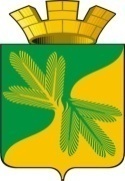 МУНИЦИПАЛЬНОЕ СРЕДСТВО МАССОВОЙ ИНФОРМАЦИИ ОРГАНОВ МЕСТНОГО САМОУПРАВЛЕНИЯГОРОДСКОГО ПОСЕЛЕНИЯ ТАЁЖНЫЙОФИЦИАЛЬНО:ОФИЦИАЛЬНЫМ ОПУБЛИКОВАНИЕМ МУНИЦИПАЛЬНЫХ ПРАВОВЫХ АКТОВ ЯВЛЯЕТСЯ ИХ ОПУБЛИКОВАНИЕ В ГАЗЕТЕ  «ВЕСТНИК ТАЁЖНОГО СТАТЬЯ 35 ПУНКТ 3 УСТАВА ГОРОДСКОГОПОСЕЛЕНИЯ ТАЁЖНЫЙ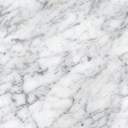 